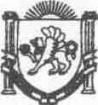 Республика КрымНижнегорский районЧкаловский сельский совет35-я сессия I-го созываРЕШЕНИЕ №226.01.2018г.		 							с.ЧкаловоО рассмотрении заявлений Никитинского В.Н.,Халиковой Т.В., Халикова Р.Р.Рассмотрев заявление Никитинского В.Н, Халиковой Т.В., Халикова Р.Р., в соответствии с Федеральным законом от 06.10.2003г. №131-ФЗ «Об общих принципах организации местного самоуправления в Российской Федерации», ст. 27 Закона Республики Крым от 21.08.2014г. № 54-ЗРК «Об основах местного самоуправления в Республике Крым», руководствуясь Уставом муниципального образования Чкаловское сельское поселение Нижнегорского района Республики Крым, Положения о порядке управления и распоряжения муниципальным имуществом, находящимся в собственности муниципального образования Чкаловское  сельское поселение Нижнегорского района Республики Крым, утвержденное  решением Чкаловского сельского совета от 29.12.2016 г. № 4, Чкаловский сельский советРЕШИЛ:Помещение 2-х этажного магазина, находящегося по адресу: с.Чкалово, ул.Советская, 2, в размере 420,7 кв.м. предоставлять в аренду в соответствии с законодательством РФ.Обнародовать данное постановление на информационном стенде в помещении администрации Чкаловского сельского поселения по адресу: с.Чкалово ул.Центральная,54а    Контроль за выполнение данного постановления оставляю за собой.Председатель Чкаловского сельского совета-глава администрации Чкаловского сельского поселения	М.Б.Халицкая